ЗАПРОШЕННЯ ДО УЧАСТІ У ТЕНДЕРІRFP 09-2021  НА УКЛАДЕННЯ ДОГОВОРУ З НАДАННЯ ПОСЛУГ З РЕМОНТУ ПРИМІЩЕНЬКІНЦЕВИЙ ТЕРМІН ОТРИМАННЯ ПРОПОЗИЦІЇ: 18:00 год. за східноєвропейським часом 13 січня 2022 рокуРОЗДІЛ 1. ЛИСТ-ЗАПРОШЕННЯГромадська організація «ДЕСЯТЕ КВІТНЯ» (надалі – ДК), яка є партнером Агентства ООН у справах біженців (UNHCR), просить надати вашу тендерну пропозицію на послуги, зазначені у цьому Запрошенні до участі у тендері (Запрошення). Організація запрошує кваліфікованих виконавців подати пропозиції для укладення короткострокового договору щодо надання послуг, пов’язаних із проведенням ремонтних робіт у приміщенні.Це Запрошення включає наступні документи:Розділ 1. Лист-запрошення;Розділ 2. Інструкція для учасників;Розділ 3. Інформаційний лист до тендеру;Розділ 4. Технічне завдання;Розділ 5. Критерії оцінювання;Розділ 6. Форми, що використовуються для подачі пропозиції.Форма 1. Форма технічної пропозиції;Форма 2. Форма фінансової пропозиціїЯкщо ви зацікавлені в поданні пропозиції на це Запрошення, будь-ласка, підготуйте свою пропозицію відповідно до вимог та порядку, викладеному в цьому Запрошенні, та подайте її до закінчення Кінцевого терміну подання пропозицій.Будь ласка, підтвердьте отримання цього Запрошення, надіславши лист на електронну адресу tenders@dk.od.ua із зазначенням того, чи маєте ви намір надіслати пропозицію. Якщо вам потрібні додаткові роз'яснення, будь ласка, зв’яжіться із Олександром Майновим, який є координатором запитів за цим Запрошенням, за електронною адресою a.mainov@dk.od.ua або за номером телефону: +38 (093) 344-14-39ГО «Десяте квітня» сподівається на отримання Вашої Пропозиції та заздалегідь дякує Вам за інтерес!Щиро дякуємо вам за увагу. Курочкіна Марина,Президент ГО «ДЕСЯТЕ КВІТНЯ»КІНЦЕВИЙ ТЕРМІН ОТРИМАННЯ ПРОПОЗИЦІЇ: 18:00 год. за східноєвропейським часом 13 січня 2022 рокуРОЗДІЛ 2. ІНСТРУКЦІЯ ДЛЯ УЧАСНИКІВРОЗДІЛ 3. ІНФОРМАЦІЙНИЙ ЛИСТ ДО ТЕНДЕРУРОЗДІЛ 4. ТЕХНІЧНЕ ЗАВДАННЯ1. Предмет закупівлі: Ремонт приміщень ГО «Десяте Квітня» м. Одеса.2. Місце проведення робіт: м. Одеса, вул.Б.Хмельницького, 92 – площа приміщення 41 м2 (перший поверх).3. Роботи повинні бути виконані згідно дефектного акту.4. Учасник тендеру перед подачею пропозицій повинен самостійно зробити обстеження та замір об’єкту.5. Вимоги до проведення робіт:1)	Виконавець повинен вказати в кошторисі матеріали та продукцію, які будуть використані при проведені робіт.2)	Роботи повинні виконуватись з додержанням вимог ДБН В.2.5-64:2012., ДБН Д.2.6-22-2011., ДБН Д.2.4-17-2000 та ДБН Д.2.2-15-99.3)	Виконавець зобов‘язаний використовувати для виконання робіт сертифіковані будівельні матеріали, що включені до офіційного «Переліку продукції, що підлягає обов‘язковій сертифікації в Україні» який затверджено наказом Держспоживстандарту України № 28 від 01.02.2005 р. і зареєстровано в Міністерстві юстиції України під № 466/10746 (зі змінами) 04.05.2005 р.4)	Працівники Виконавця які будуть залучені до виконання робіт, повинні мати відповідну кваліфікацію та допуски для проведення даного виду робіт.5)	Виконавець під час проведення ремонтних робіт повинен забезпечити нагляд за додержанням правил виконання робіт, додержання правил пожежної безпеки, додержання техніки безпеки при проведенні робіт, уповноваженими особами Виконавця.6)	Виконавець повинен мати досвід у виконанні даного виду робіт, та надати перелік об‘єктів на яких виконував данні види робіт та які експлуатуються, за останні два роки.7)	Виконавець повинен перед початком проведення робіт погодити з Замовником колір і тип оздоблювальних матеріалів та фурнітури.6. Розрахунок вартості робіт:Розрахунок вартості робіт (повний комплект кошторисної документації (договірна тверда або динамічна ціна з розрахунками до неї, локальні кошториси, відомості ресурсів та інші розрахунки у відповідності до ДСТУ Б Д.1.1-1:2013) з обов‘язковим зазначенням вартості в гривнях з урахуванням ПДВ, відповідно до вартості предмета закупівлі запропонованої учасником в результаті проведення тендерної процедури.7. Умови виконання робіт:1)	Забезпечити виконання вимог безпеки перебування людей.2)	Проінформувати Замовника про готовність початку робіт, здачі згідно актів виконаних робіт, а також актів на виконання скритих робіт.3)	До початку проведення робіт Виконавець зобов‘язаний виконати підготовчі роботи по захисту приміщень Замовника від запилювання, забруднення, протікань та інших пошкоджень пов‘язаних з виконанням робіт.4)	Забезпечити обов‘язкове виконання вимог чинного законодавства України по безпечному виконанню робіт, охороні праці, охороні навколишнього середовища, пожежній безпеці та додержуватись вимог державних будівельних норм і державних стандартів України.5)	Призначити особу відповідальну за виконання робіт.8. Учасник повинен здійснити попереднє обстеження на території об’єкта Замовника, для визначення детального обсягу робіт при складанні кошторисної документації.9. Роботи повинні бути виконані та передані Замовнику за актом.ДЕФЕКТНИЙ АКТНа ремонт приміщення ГО «Десяте Квітня», м. Одеса, вул.Б.Хмельницького, 92 (Загальна площа 41 м2)Умови виконання робіт К=1,2 (ДСТУ-Н Б Д.2.4.-21:2012 «Вказівки щодо застосування» Додаток Б Таблиця  Б1 п.1: Виконання ремонтно-будівельних робіт в приміщеннях будинків, будівель, що експлуатуються, звільнених від меблів, устаткування та інших предметів).Об'єми робітРОЗДІЛ 5. КРИТЕРІЇ ОЦІНЮВАННЯЗатребуванні документи:Документи видані уповноваженими органами влади, що підтверджують реєстрацію учасника тендеру в Україні юридичною особою або фізичною особою-підприємцем;Належним чином підписані Технічна та Фінансова пропозиції згідно з Формами.Критерії попереднього розглядуНадіслані пропозиції будуть розглянуті на відповідність наведеним нижче формальним критеріям / вимогам:Пропозиції мають бути подані у встановлений термінПропозиції повинні відповідати встановленому терміну дії пропозиціїПропозиції мають бути підписані належним чином уповноваженою особою (особами)Учасник тендеру є юридично зареєстрованою особою приватного права в Україні.Критерії технічної оцінкиФорми оцінки технічних пропозицій наведені на наступних сторінках. Максимальний бал, який може бути отриманий для кожного критерію оцінки вказує на відносну значимість або частину такого критерію в загальній технічній оцінці.Матриця оцінки:РОЗДІЛ 6. ФОРМИ, ЩО ВИКОРИСТОВУЮТЬСЯ 
ДЛЯ ПОДАЧІ ПРОПОЗИЦІЇБудь ласка, заповніть форми, що повинні використовуватися для подачі пропозиції. Не допускається зміна формату бланків і не допускається їх заміна.Перш ніж надсилати Вашу пропозицію, будь ласка, переконайтесь у відповідності пропозиції до інструкцій щодо подання пропозиції, викладених у Запрошенні.Форма 1: Форма технічної пропозиціїРОБОЧИЙ ПЛАН-ГРАФІК ПРОВЕДЕННЯ БУДІВЕЛЬНИХ РОБІТЄ складовою частиною технічної пропозиціїРемонт приміщення ГО «Десяте Квітня», м. Одеса, вул. Б.Хмельницького, 92.Загальна площа: 41 м2. ФОРМА 2: ФОРМА ФІНАНСОВОЇ ПРОПОЗИЦІЇФорма фінансової пропозиції має бути надана окремим файлом та підписана «Фінансова пропозиція».Вкажіть вашу фінансову пропозицію щодо надання послуг, пов’язаних з проведенням ремонтних робіт приміщення ГО «Десяте Квітня», м. Одеса, вул. Б.Хмельницького, 92, згідно з Дефектним актом.Загальна площа: 41 м2.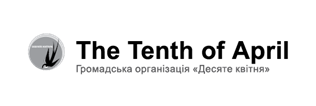 ГРОМАДСЬКА ОРГАНІЗАЦІЯ «ДЕСЯТЕ КВІТНЯ»вул. Героїв Крут 15, м. Одеса, 65078, Українател.: +38 (093) 662 85 24; e-mail: tenders@dk.od.uaЄДРПУО: 38296562www.dk.od.ua1. Загальні положення1.1 Учасники тендеру повинні дотримуватися усіх вимог, викладених в даному Запрошенні. 1.2 Дане запрошення до участі у тендері не є зобов’язанням ДК до укладення договору із жодним з учасників тендеру та/або сплати коштів.2. Підготовка пропозицій2.1 Під час підготовки пропозиції, учасник тендеру повинен детально ознайомитися із Запрошенням. Суттєві недоліки в наданні інформації, яка вимагається в Запрошенні, можуть призвести до відхилення пропозиції. 2.2 Ваша пропозиція повинна бути складена українською або російською мовами. 2.3 Пропозиція Постачальника повинна складатися з наступних документів:Заповненої та підписаної уповноваженою особою Технічної пропозиції;Копії будь-яких інших документів, які, на Вашу думку, можуть слугувати підтвердженням заявлених можливостей до надання послуг, зазначених у Технічній пропозиції.Заповненої та підписаної уповноваженою особою Фінансової пропозиції;Копії реєстраційних документів юридичної особи або ФОП.2.4 Учасник тендеру повинен подати Технічну пропозицію, використовуючи Форми, передбачені в Розділі 6. Технічна пропозиція не має включати будь-які ціни або фінансову інформацію. Якщо Технічна пропозиція постачальника міститиме істотну фінансову інформацію, Пропозиція Постачальника буде дискваліфікована. 2.5 Фінансова пропозиція готується використовуючи Форму, наведену в Розділі 6. Ціни та інша фінансова інформація не повинні розкриватися в будь-якому іншому місці, окрім фінансової пропозиції.2.6 Фінансова пропозиція має містити повну вартість послуг з врахуванням всіх необхідних платежів та зборів в національній валюті України - гривні. 2.7 Учасник тендеру обов’язково має бути зареєстрований в Україні юридичною особою приватного права або фізичною особою-підприємцем та забезпечити фахівців в достатній кількості, необхідній для виконання технічних завдань.2.8 Учасник тендеру може подати лише одну пропозицію.2.9 Пропозиція має залишатися дійсною протягом 30 календарних днів, починаючи з Кінцевого строку подання пропозицій. Пропозиція, дійсна протягом коротшого періоду, може бути відхилена. Протягом періоду дії пропозиції учасник тендеру повинен зберігати свою первісну пропозицію без будь-яких змін, включаючи запропоновані тарифи та ціни.2.10 Учасники тендеру можуть вимагати роз'яснень щодо положень та вимог, викладених у Запрошенні. Будь-який запит на роз'яснення повинен бути надісланий у письмовій формі за електронною адресою:  a.mainov@dk.od.ua. 3. Подання пропозицій3.1 Учасник тендеру подає належним чином підписану та повну Пропозицію, що містить документи та форми відповідно до вимог Запрошення. Подання здійснюється в порядку, визначеному у Запрошенні. Пропозиція підписується належним чином уповноваженою особою (особами) та скріплюється печаткою (за наявності). 3.2 Якщо пропозиція буде надсилатися електронною поштою:Укажіть, будь ласка, у темі листа: -	Фразу «Тендер на ремонт приміщень»;-	Назву своєї фірми.ЗРАЗОК: Тема: Тендер на ремонт приміщень ТОВ «Ремонт»УВАГА! Технічна пропозиція та Фінансова пропозиція повинні подаватися ОКРЕМИМИ ФАЙЛАМИ, з назвами, які дозволяють їх чітко ідентифікувати!Пропозиція повинна бути надіслана лише за наступною електронною адресою: tenders@dk.od.ua. 3.3 Якщо пропозиція буде доставлятися кур’єром:Можливе надсилання пропозицій на поштову адресу: м. Одеса, вул. Героїв Крут 15, оф. 501. Із зазначенням: «Тендер на ремонт приміщень». УВАГА! Технічна пропозиція та Фінансова пропозиція обов'язково мають подаватися В ОКРЕМИХ КОНВЕРТАХ, кожний з яких повинен бути запечатаним окремо і чітко позначеним на зовнішній стороні як «ТЕХНІЧНА ПРОПОЗИЦІЯ», або «ФІНАНСОВА ПРОПОЗИЦІЯ». 
Кожен конверт повинен чітко вказувати назву учасника тендеру.4. Оцінка пропозицій4.1 ДК проводитиме оцінку виключно на основі поданих Технічної та Фінансової пропозицій. Оцінка пропозицій буде складатися з наступних етапів: Попередній розгляд.Оцінка технічних пропозицій.Оцінка фінансових пропозицій.Фінальна оцінка.4.2 Попередній розгляд:ДК розглядає Пропозиції, щоб визначити їх відповідність мінімальним формальним вимогам: Подання пропозицій із використанням встановлених форм.Наявність підписів, відбитків печаток. Чи подані файли/конверти окремо.Учасник тендеру є юридично зареєстрованою особою в Україні.ДК залишає за собою право відхилити пропозицію на цьому етапі, якщо вона не відповідає мінімальним формальним вимогам.4.3 Технічна комісія повинна переглядати та оцінювати Технічні пропозиції на основі їх відповідності Технічному завданню та іншим документам Запрошення, застосовуючи критерії оцінювання, підкритерії та бальну систему, визначені в Розділі 5. 4.4 На наступному етапі фінансова комісія буде розглядати фінансові пропозиції лише тих учасників, які отримали мінімальний технічний бал, встановлений в Розділі 3. 4.5 Тендерною комісією буде проведено фінальну оцінку та застосовано комбінований метод нарахування балів, який базуватиметься на поєднанні технічного та фінансового результатів, при цьому вага технічної пропозиції складатиме 60% загального балу, а вага фінансової пропозиції відповідно 40% загального балу.4.6 Формули для оцінювання пропозицій будуть такими:Оцінка технічної пропозиції (ТП):Фінальний бал за ТП = 60 х {Кількість отриманих балів} / {максимально можливий бал ТП}Оцінка фінансової пропозиції (ФП):Фінальний бал за ФП = 40 х {Найнижча ціна запропонована на тендер} / {ціна ФП, що оцінюється}Загальний бал пропозиції = (Фінальний бал за ФП) + (Фінальний бал за ТП)4.7 Переможцем тендеру буде визнано Постачальника, чия пропозиція отримала найвищий Загальний бал пропозиції.5. Укладення договору5.1 ДК залишає за собою право визнати всі пропозиції як невідповідні та відхилити всі пропозиції в будь-який час до укладення договору, не несучи жодної відповідальності чи зобов’язання інформувати учасників тендеру. ДК не зобов'язана укладати договір за найнижчою ціною.5.2 До закінчення терміну дії пропозиції учасника тендеру, ДК укладає договір із учасником тендеру, який отримав найвищий загальний бал. 5.3 На момент укладання договору ДК залишає за собою право змінювати кількість послуг та/або товарів, максимум на двадцять п’ять відсотків (25%) від загальної пропозиції, без будь-якої зміни ціни одиниці продукції або інших умов договору.5.4 Протягом десяти (10) днів з дати отримання договору переможець тендеру підписує, датує договір та повертає його ДК. Якщо цього не буде зроблено, це може бути достатньою підставою для анулювання рішення щодо переможця тендеру та ДК може передати договір учаснику, який був другим за оцінкою комісії,  або запросити нові пропозиції.ІнформаціяОсобливі інструкції/вимоги1. Мова пропозиціїВаша пропозиція повинна бути складена українською або російською мовами2. Період дії пропозиціїПропозиція має залишатися дійсною протягом 30 днів, починаючи з Кінцевого строку подання пропозицій3. Валюта пропозиції Національна валюта України - гривня4. Кінцевий термін подання запитів на роз'яснення / запитаньЗа 3 дні до Кінцевого строку подання пропозицій за електронною адресою a.mainov@dk.od.ua 5. Кінцевий термін отримання пропозиції18:00 год. за східноєвропейським часом 13 січня 2022 року6. Допустимий спосіб подання пропозиційЗа електронною адресою: tenders@dk.od.ua: Тема листа: фраза «Тендер на ремонт приміщень», назва учасника тендера;Документи мають подаватися у відсканованому вигляді та ОКРЕМИМИ ФАЙЛАМИ, які дозволяють їх чітко ідентифікувати (Технічна пропозиція; Фінансова пропозиція, Копії реєстраційних документів). Або кур’єром на поштову адресу: м. Одеса, вул. Героїв Крут 15, оф. 501:із зазначенням: «Тендер на ремонт приміщень». Технічна пропозиція та Фінансова пропозиція мають подаватися В ОКРЕМИХ КОНВЕРТАХ, кожний з яких повинен бути запечатаним окремо і чітко позначеним на зовнішній стороні як "ТЕХНІЧНА ПРОПОЗИЦІЯ", або "ФІНАНСОВА ПРОПОЗИЦІЯ" та назвою учасника тендеру.7. Метод оцінки пропозиційМетод комбінованого підрахунку балів, використовуючи розподіл ваги технічної та фінансової пропозиції 60% та 40% відповідно. Мінімальний технічний бал, необхідний для проходження, становить 40 балів від найвищої оцінки в 60 балів.8. Максимально очікувана тривалість контрактуДо повного виконання зобов’язань за договором, але не пізніше 31 грудня 2022 року 9. ДК укладе контракт з:Постачальником, чия пропозиція отримала найвищий Загальний бал пропозиції10. Тип договоруКороткостроковий договір на надання послуг№ п.пНайменування робіт і витратОдиниця  виміруКількістьРозділ. Демонтажні роботиДемонтаж дверної коробки в кам'яній стіні з відбиванням штукатурки в укосахшт.4Знімання дверного полотнашт.4Демонтаж дерев’яної підлоги та лежнівм227Демонтаж керамічної плитки та стяжким214Очищення внутрішніх поверхонь стін та укосів від олійної, перхлорвінілової фарб та штукатурким2203Розбирання дерев'яних плінтусівм. пог29Розбирання плінтусів з керамічної плитким. пог19Демонтаж конструкцій стель (Армстронг)м239Демонтаж системи опаленняшт.4Демонтаж унітазівшт.5Демонтаж умивальниківшт.3Демонтаж труб водопровіднихм. пог.30Демонтаж труб каналізаційнихм. пог.29Розділ. СтіниБезпіщане накриття поверхонь стін штукатурним розчином, товщиною шару 40 мм. при нанесенні за 2 разим2173Безпіщане накриття поверхонь стін розчином із клейового гіпсу [типу "Сатенгіпс"], на кожний шар товщиною 0,5 мм додавати або вилучатим2111Безпіщане накриття поверхонь укосів штукатурним розчином, товщиною шару 40 мм. при нанесенні за 2 разим. пог40Безпіщане накриття поверхонь укосів розчином із клейового гіпсу [типу "Сатенгіпс"], на кожний шар товщиною 0,5 мм додавати або вилучатим. пог20Монтаж склосітки посиленоїм2152Підготовка стін для поклейки шпалер м2111Грунтування стінм2111Поклейка шпалер під фарбуванням2111Поліпшене фарбування полiвiнiлацетатними водоемульсійними сумішами шпалер, підготовлених під фарбуванням2111Поліпшене фарбування полiвiнiлацетатними водоемульсійними сумішами укосів, підготовлених під фарбуванням. пог20Укладання керамічної плитки на клей по стінахм262Укладання керамічної плитки на клей по укосахм220Заповнення швів керамічної плитким293Розділ. СтеляМонтаж стелі «Армстронг»м239Розділ. Монтажні роботиМонтаж дверної коробкишт.4Монтаж дверного полотнашт.4Монтаж підвіконьшт.3Розділ. ПідлогаУлаштування чорнової стяжки підлоги з використанням керамзиту (200 мм.) м241Улаштування цементно-пісчаної стяжки підлоги з фіброю та пластифікатором (50 мм.)м241Улаштування покриттів з керамічної плитки або керамогранітум241Заповнення швів керамічної плитки або керамогранітум241Улаштування плiнтусiв полiвiнiлхлоридних на шурупахм. пог48Розділ. Електромонтажні роботиДемонтаж світильників для люмінесцентних лампшт.6Штроблення стін для електропроводким. пог140Прокладання внутрішніх електромереж (3х2.5; 3х1.5; та 2х1.5) в стінах (штробах)м. пог310Прокладання внутрішніх електромереж за підвісною стелеюм. пог62Демонтаж вимикачів, розетокшт.12Монтаж світильниківшт.8Встановлення вимикачів утопленого типу при схованій проводці, 1,2,3-клавiшнихшт.4Встановлення штепсельних розеток утопленого типу при схованій проводцішт.17Встановлення розеток подвійних комп'ютерних RJ-45 Ethernetшт.1Встановлення аудіорозеток (аудіо-стерео)шт.1Труба гофрована по стелях на конструкціях, діаметр до 50 мм[при роботi на висотi понад 2 до 8 м]м. пог41Затягування першого кабелю ШВВП 3х1,5 мм2 в трубим. пог41Прокладання коробiв пластиковихм. пог38Кабель ШВВП 3х2,5 мм2 у прокладених трубах, блоках i коробах, маса 1 м до 1 кгм. пог48Монтаж та розведення підрозетників та розпаювальних коробокод.30Розділ. Сантехнічні роботиМонтаж двоконтурних стояків опаленням. пог16Монтаж сітчастого фільтра для системи опаленняшт.2Установлення радіаторної запорної арматуришт.8Монтаж та підключення опалювальних приладів до системи опаленняшт.4Прокладання труб водопровіднихм. пог.28Прокладання труб каналізаційнихм. пог.22Встановлення унітазівшт.5Встановлення умивальниківшт.3Встановлення електробойлерашт.1Розділ. ІншеВивезення будівельного сміттят.12Доставка будівельних матеріалівт.15Послуги вантажників з розвантаження мішків 25 кг. з будівельними матеріалами або сміттямт.8Послуги вантажників з завантаження мішків 25 кг. з будівельними матеріалами або сміттям.т.12Монтаж/демонтаж будівельних риштуваньм240КритеріїМаксимальні бали, які можна отримати1. Кваліфікація фірми1.1. Оцінка портфоліо з роботами15 балів1.2. Портфоліо не менше 3-х об’єктів10 балів1.2. Компетенція персоналу для виконання всіх видів робіт без залучення сторонніх фахівців15 балів1.3. Попередній досвід реалізації подібних проектів на замовлення громадських/міжнародних/державних організацій 15 балів1.4. Досвід роботи в будівництві не менше 2-ох років5 балів2. Технічна спроможність2.1 Можливість виконання робіт у визначений часовий термін, графік проведення робіт20 балів2.2 Наявність необхідних технічних можливостей, обладнання, можливість залучення необхідної техніки, інструментів та ін.20 балівМаксимально можлива кількість балів:100 балівТільки пропозиції, що набрали 40 балів і більше від максимальних 60 балів на ТП, будуть вважатись технічно прийнятнимиТільки пропозиції, що набрали 40 балів і більше від максимальних 60 балів на ТП, будуть вважатись технічно прийнятнимиДосвід роботи в будівельній сфері (роки)ЗаповнітьСписок і контакти 3-х організацій, яким було надано послуги протягом останніх 2-х роківЗаповнітьПопередній досвід реалізації подібних проектів на замовлення громадських/міжнародних/державних організацій (кількість проектів) з посиланнями на відповідні роботиЗаповнітьПосилання на портфоліо із зазначенням не менше трьох робітЗаповнітьКількість та кваліфікація персоналу, який буде залучено до виконання робітЗаповнітьМожливість виконання робіт у визначений часовий термін, графік проведення робітЗаповнітьНаявність необхідних технічних можливостей, обладнання, можливість залучення необхідної техніки, інструментів та ін.ЗаповнітьДата подання пропозиціїЗаповнітьСтрок дії пропозиціїЗаповнітьІм’я:Посада:Дата:Підпис:РоботиСіченьСіченьЛютийЛютийЛютийЛютийБерезеньБерезеньБерезеньБерезеньКвітеньКвітеньКвітеньКвітень№Найменування робітОдиниця виміруКількість/Об’єм341234123412341Приклад заповнення: Демонтаж дверної коробки в кам'яній стіні з відбиванням штукатурки в укосахшт.22Приклад заповнення: Демонтаж дерев'яної перегородки	шт.13Приклад заповнення: Улаштування покриттів з керамічної плитки або керамогранітум2264Приклад заповнення: Монтаж свiтильникiв, якi встановлюються в натяжну стелюшт.20……….№ п.пНайменування робіт і витратОдиниця  виміруКількістьВартість, 
грнРозділ. Демонтажні роботиДемонтаж дверної коробки в кам'яній стіні з відбиванням штукатурки в укосахшт.4Знімання дверного полотнашт.4Демонтаж дерев’яної підлоги та лежнівм227Демонтаж керамічної плитки та стяжким214Очищення внутрішніх поверхонь стін та укосів від олійної, перхлорвінілової фарб та штукатурким2203Розбирання дерев'яних плінтусівм. пог29Розбирання плінтусів з керамічної плитким. пог19Демонтаж конструкцій стель (Армстронг)м239Демонтаж системи опаленняшт.4Демонтаж унітазівшт.5Демонтаж умивальниківшт.3Демонтаж труб водопровіднихм. пог.30Демонтаж труб каналізаційнихм. пог.29Розділ. СтіниБезпіщане накриття поверхонь стін штукатурним розчином, товщиною шару 40 мм. при нанесенні за 2 разим2173Безпіщане накриття поверхонь стін розчином із клейового гіпсу [типу "Сатенгіпс"], на кожний шар товщиною 0,5 мм додавати або вилучатим2111Безпіщане накриття поверхонь укосів штукатурним розчином, товщиною шару 40 мм. при нанесенні за 2 разим. пог40Безпіщане накриття поверхонь укосів розчином із клейового гіпсу [типу "Сатенгіпс"], на кожний шар товщиною 0,5 мм додавати або вилучатим. пог20Монтаж склосітки посиленоїм2152Підготовка стін для поклейки шпалер м2111Грунтування стінм2111Поклейка шпалер під фарбуванням2111Поліпшене фарбування полiвiнiлацетатними водоемульсійними сумішами шпалер, підготовлених під фарбуванням2111Поліпшене фарбування полiвiнiлацетатними водоемульсійними сумішами укосів, підготовлених під фарбуванням. пог20Укладання керамічної плитки на клей по стінахм262Укладання керамічної плитки на клей по укосахм220Заповнення швів керамічної плитким293Розділ. СтеляМонтаж стелі «Армстронг»м239Розділ. Монтажні роботиМонтаж дверної коробкишт.4Монтаж дверного полотнашт.4Монтаж підвіконьшт.3Розділ. ПідлогаУлаштування чорнової стяжки підлоги з використанням керамзиту (200 мм.) м241Улаштування цементно-пісчаної стяжки підлоги з фіброю та пластифікатором (50 мм.)м241Улаштування покриттів з керамічної плитки або керамогранітум241Заповнення швів керамічної плитки або керамогранітум241Улаштування плiнтусiв полiвiнiлхлоридних на шурупахм. пог48Розділ. Електромонтажні роботиДемонтаж світильників для люмінесцентних лампшт.6Штроблення стін для електропроводким. пог140Прокладання внутрішніх електромереж (3х2.5; 3х1.5; та 2х1.5) в стінах (штробах)м. пог310Прокладання внутрішніх електромереж за підвісною стелеюм. пог62Демонтаж вимикачів, розетокшт.12Монтаж світильниківшт.8Встановлення вимикачів утопленого типу при схованій проводці, 1,2,3-клавiшнихшт.4Встановлення штепсельних розеток утопленого типу при схованій проводцішт.17Встановлення розеток подвійних комп'ютерних RJ-45 Ethernetшт.1Встановлення аудіорозеток (аудіо-стерео)шт.1Труба гофрована по стелях на конструкціях, діаметр до 50 мм[при роботi на висотi понад 2 до 8 м]м. пог41Затягування першого кабелю ШВВП 3х1,5 мм2 в трубим. пог41Прокладання коробiв пластиковихм. пог38Кабель ШВВП 3х2,5 мм2 у прокладених трубах, блоках i коробах, маса 1 м до 1 кгм. пог48Монтаж та розведення підрозетників та розпаювальних коробокод.30Розділ. Сантехнічні роботиМонтаж двоконтурних стояків опаленням. пог16Монтаж сітчастого фільтра для системи опаленняшт.2Установлення радіаторної запорної арматуришт.8Монтаж та підключення опалювальних приладів до системи опаленняшт.4Прокладання труб водопровіднихм. пог.28Прокладання труб каналізаційнихм. пог.22Встановлення унітазівшт.5Встановлення умивальниківшт.3Встановлення електробойлерашт.1Розділ. ІншеВивезення будівельного сміттят.12Доставка будівельних матеріалівт.15Послуги вантажників з розвантаження мішків 25 кг. з будівельними матеріалами або сміттямт.8Послуги вантажників з завантаження мішків 25 кг. з будівельними матеріалами або сміттям.т.12Монтаж/демонтаж будівельних риштуваньм240Юридична назва учасника тендеру:ЗаповнітьДата:Заповніть№ПослугаСума, грн(з врахуванням ПДВ)1.Послуги з проведення ремонтних робіт приміщення за адресую м. Одеса, вул. Б.Хмельницького, 92.Загальна вартість з урахування будівельних матеріалів:Загальна вартість з урахування будівельних матеріалів:Ім’я:Посада:Дата:Підпис: